云桥调试OA应用配置说明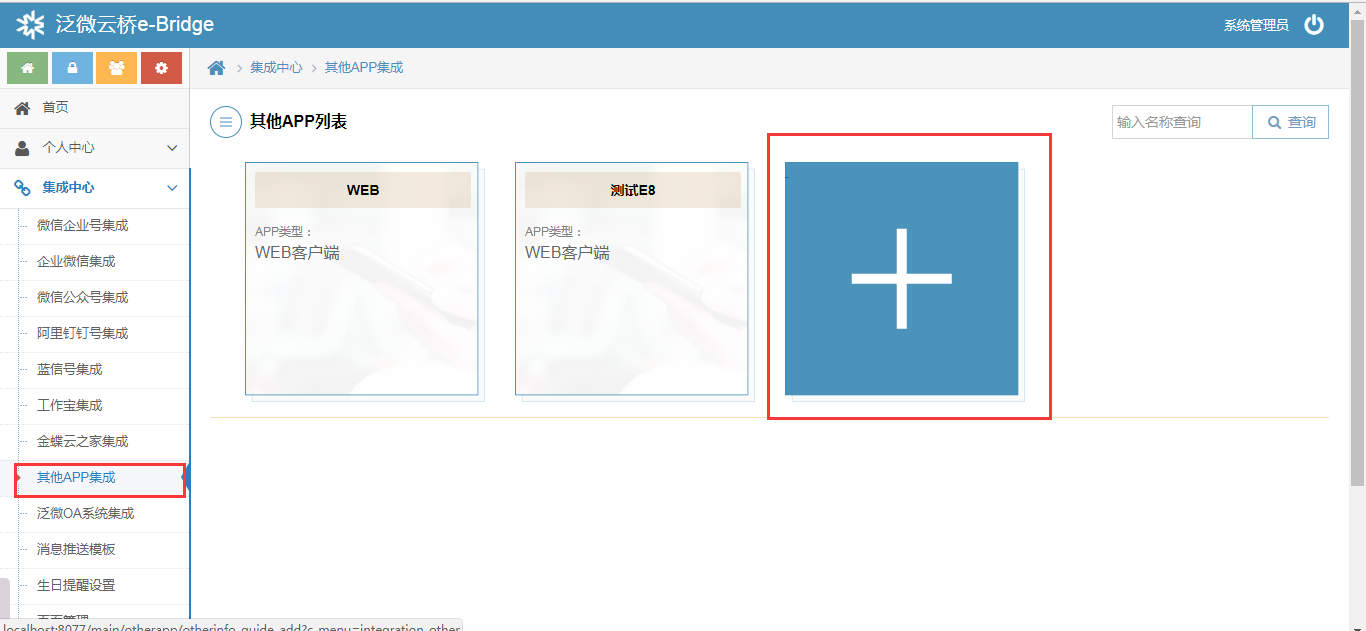 	按上图所示点击右边的+号2. 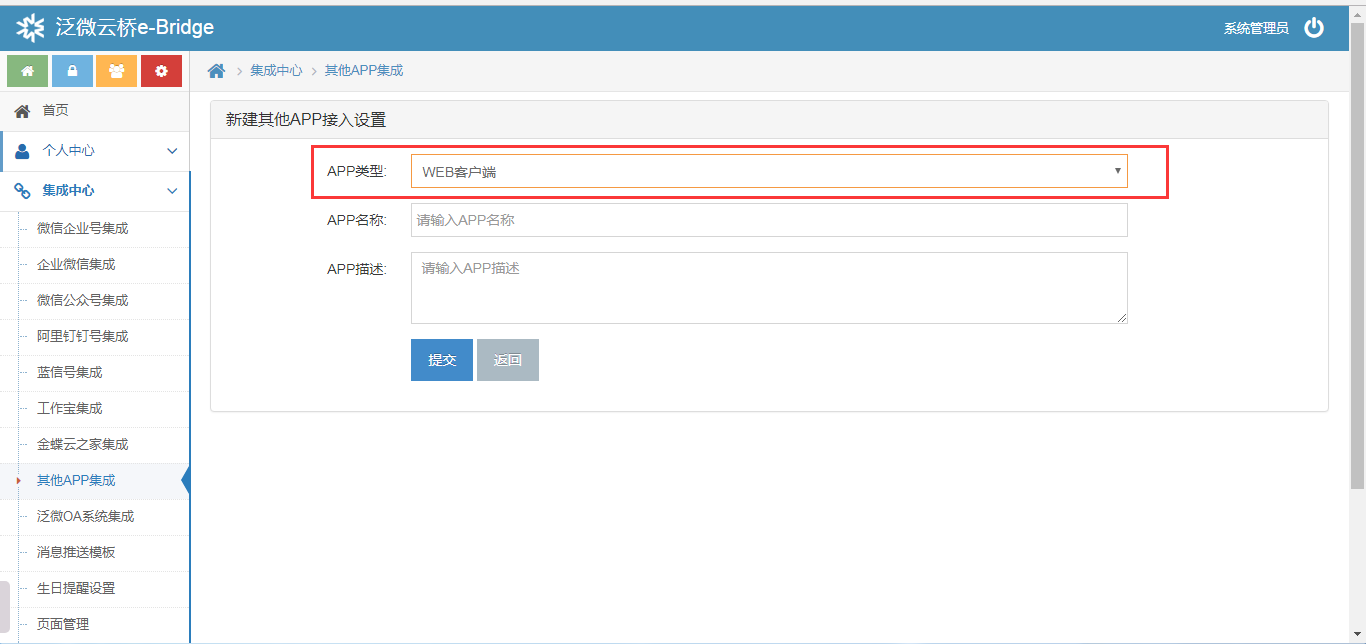 APP类型选择WEB客户端，其他的随便填写，3. 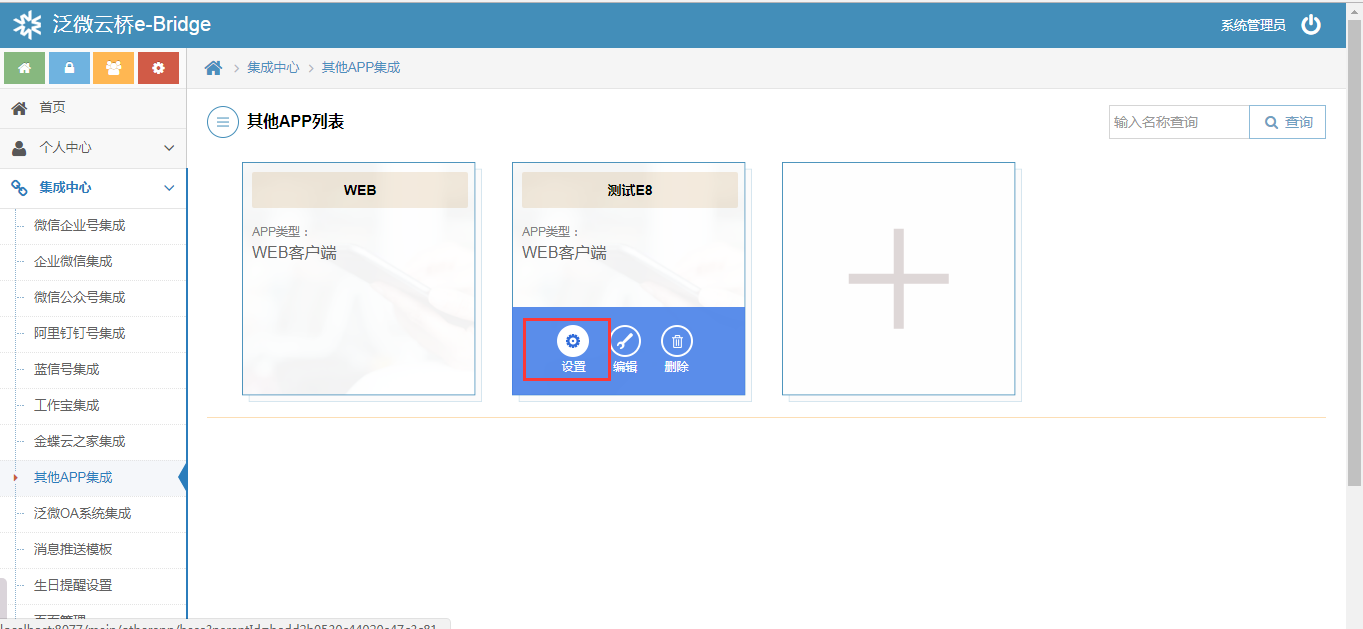 配置完毕之后点击设置按钮进入该WEB客户端4. 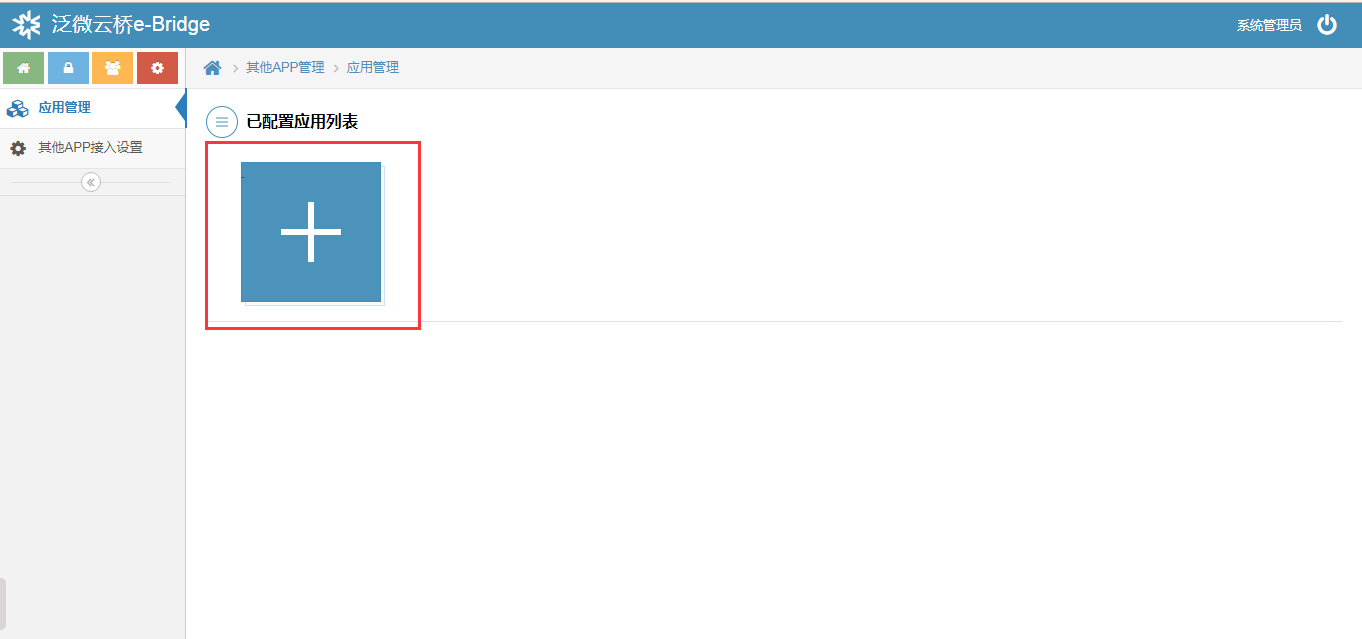 在应用管理中点击+号创建应用5. 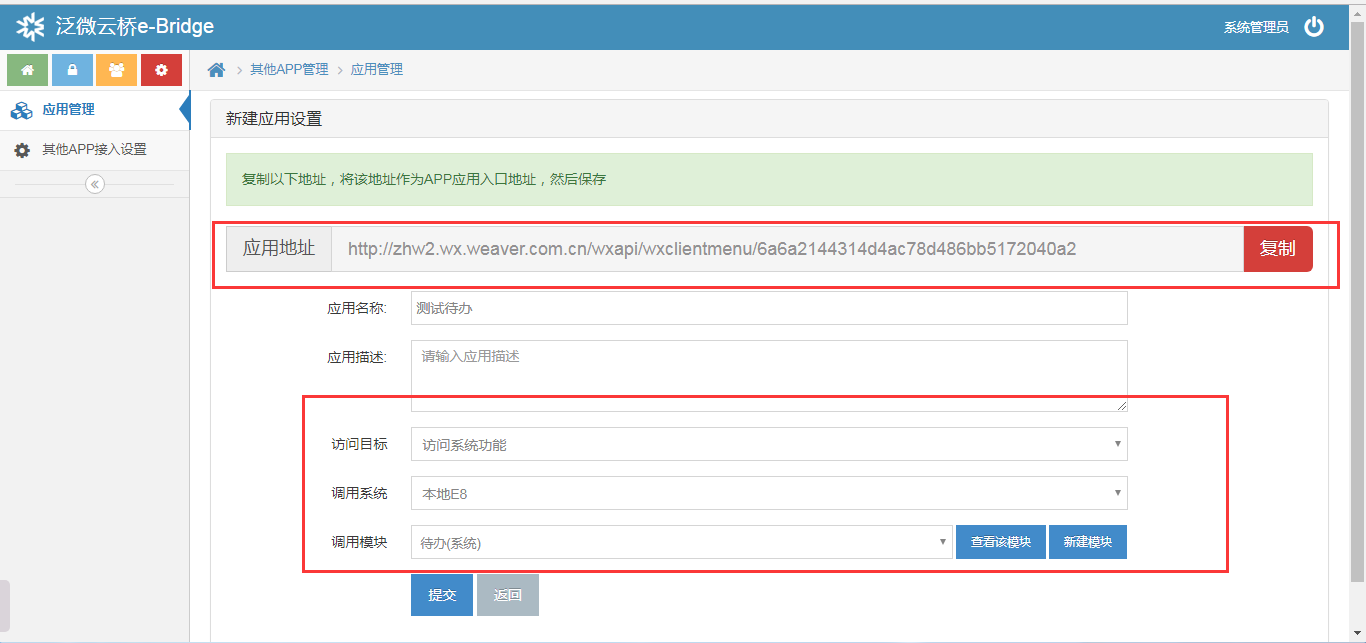 配置需要测试的应用，比如待办等(可以仿照菜单那边的配置)然后复制上面的应用地址（chrome浏览器在部分云桥版本下无法复制,直接选中地址ctrl+c即可）最后点击提交按钮6. 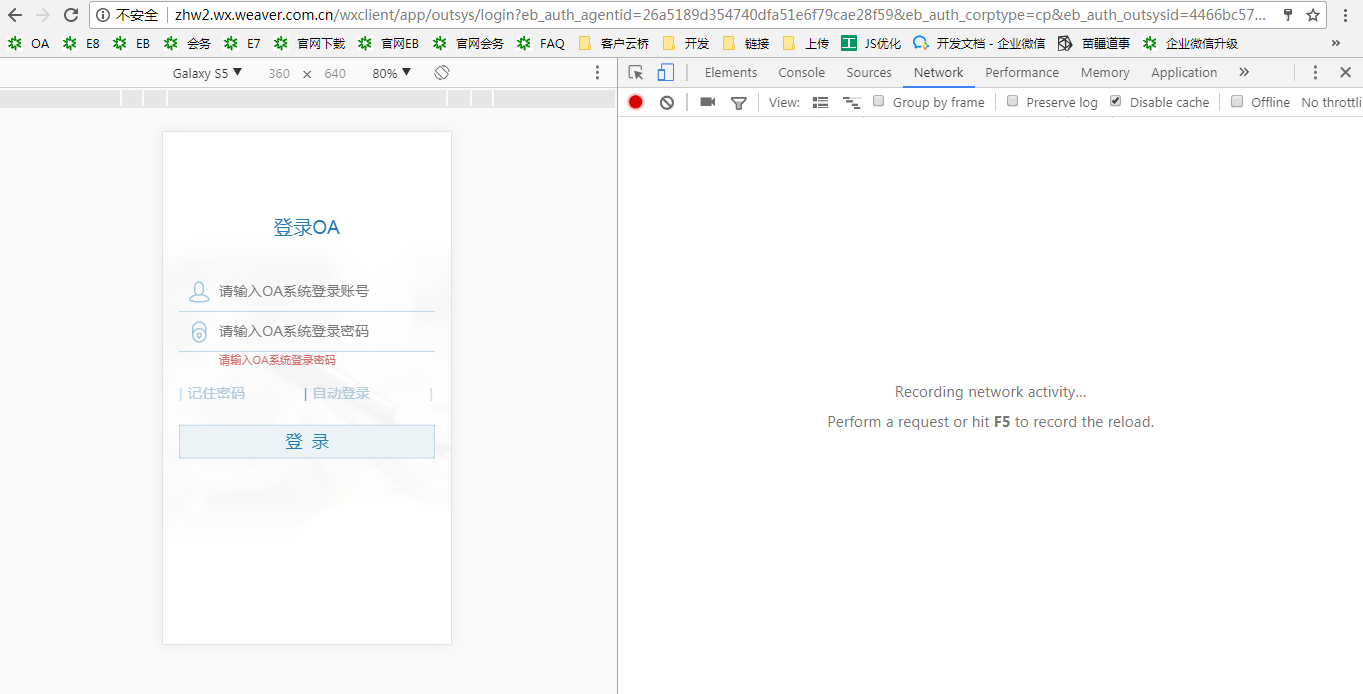 复制上述的地址在浏览器访问会出现上图所示输入需要调试的OA的账号和密码7. 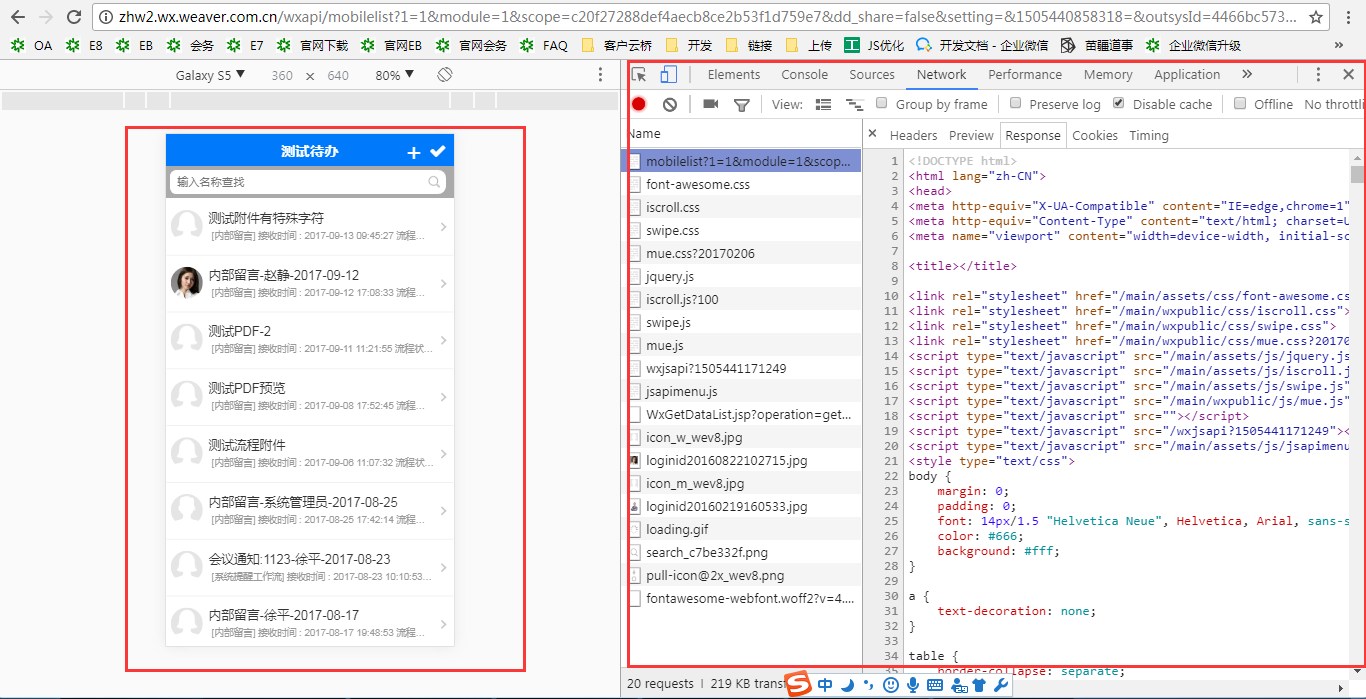 然后就能进入你配置的测试应用界面进行相关调试泛微章宏武联系方式：18221051795